Gobierno Municipal El Salto 2018-2021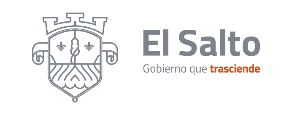 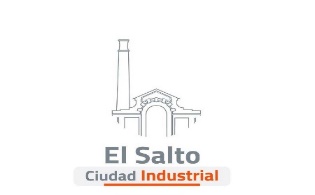 Informe de actividades del mes de Julio 2020DIRECCIÓN DE TRANSPARENCIA Y BUENAS PRÁCTICASJEFATURA DE CULTURA DE LA TRANSPARENCIA Y BUENAS PRACTICASJEFATURA DE ACCESO A LA INFORMACIÓN PÚBLICADIRECCIÓN DE TRANSPARENCIA Y BUENAS PRÁCTICASJEFATURA DE CULTURA DE LA TRANSPARENCIA Y BUENAS PRACTICASJEFATURA DE ACCESO A LA INFORMACIÓN PÚBLICAACTIVIDADESRESULTADOAtención y Orientación a la CiudadaníaBrindar asesoría a la ciudadanía en general, atendiendo a las personas con las debidas medidas preventivas por la contingencia, atendiendo a las personas a su vez mediante correos y llamadas telefónicas Recepción de solicitudes de Acceso a la información98 solicitudes recibidas62 por correo electrónico         34 a través del Sistema INFOMEX Jalisco y PNT          02 de manera personal ante la Unidad de TransparenciaIntegración de expedientes Se inició la integración de un expediente por cada solicitud recibida, asignándole un número único progresivo de identificación Respuesta a las solicitudes de Acceso a la Información PúblicaSe han emitido y notificado 64 respuestas, ya que las solicitudes recibidas en los últimos días del mes, sus gestiones se extienden al mes inmediato siguiente De las respuestas que se reportan, 43 fueron en sentido afirmativo parcial, 16 en afirmativo y 5 en negativo  Atención y seguimiento a solicitudes de derecho de ARCOSe le dio atención y seguimiento a 4 solicitudes de Derecho de ARCO  Atención y seguimiento a los recursos de revisión Se tiene un recurso de revisión que fue debidamente notificado, teniendo conocimiento de 5 recursos más dando seguimiento a las sesiones del Pleno del ITEIPublicación y Actualización de información fundamentalSe publicó y actualizó la información correspondiente a la herramienta CIMTRA.